Муниципальное бюджетное дошкольное образовательное учреждение – детский сад комбинированного вида №302 Верх – Исетского района г. Екатеринбурга
Юридический адрес: г. Екатеринбург, ул. Посадская, 30/4
Тел./факс (343)234-74-60 Е-mail: logosad@bk.ruДидактическая игра«Путешествие на трамвае № 19 по Екатеринбургу»для детей 4 - 5 летподготовила: воспитатель первой квалификационной категорииКондратьева Оксана Николаевнаг. Екатеринбург2020 годДидактическая игра: «Путешествие на трамвае № 19 по Екатеринбургу»Тема дидактической игры: «Рассказ воспитателя о средствах передвижения, рассматривание картины: «Едем в трамвае № 19 по городу Екатеринбургу"». Цель. Уточнить представления детей о некоторых транспортных средствах: грузовых и легковых автомобилях, автобусах, троллейбусах, трамваях. Активизировать в речи слова: «кабина», «руль», «колеса», «шофер», «салон», контролер, билет.Цель дидактической игры: познакомить детей с транспортным средством «трамвай».Задачи: уточнить представление об особенностях передвижения троллейбуса и трамвая;развивать восприятие, умение выделять разнообразные свойства и отношения предметов;развитие всех компонентов устной речи;обогащение речи детей существительными и прилагательными;развитие продуктивной деятельности детей;развивать мелкую моторику рук.Возрастная группа дошкольников, для которых подходит игра (игровое пособие): 4-5 лет Аннотация дидактической игры (игрового пособия): мы все являемся участниками в дорожно-транспортных отношениях, и существует угроза главной ценности человека – жизни. Знание и выполнение требований поведения в общественном транспорте, дорожных законов – условие, обеспечивающее ребёнку безопасность на дорогах.  Оборудование и пространство проведения дидактической игры (использование игрового пособия): дидактическая игра «Путешествие на трамвае № 19 по Екатеринбургу» может проводится как в группе, так и на игровой площадке детского сада.   - дидактические картинки транспортного средства – трамвай, троллейбус, автобус;- дорожные знаки «Троллейбус», «Автобус», «Трамвай»;- картинки остановок транспортных средств: троллейбуса, автобуса, трамвая;маршрутный лист движения трамвая № 19 по городу Екатеринбургу;- шапочка «Кондуктор»;- билеты на трамвай;- игровые деньги;- детские стульчики (10-12 стульев, игровой руль);- светофор;- цветные флажки (красный, желтый, зеленфый);- игра: «Собери трамвай» - разрезные картинки.  Планируемые результаты проведения дидактической игры и их показатели:    В процессе дидактической игры «Путешествие на трамвае № 19 по Екатеринбургу» у детей закрепляются и совершенствуются навыки и умения действовать в непрерывно изменяющихся условиях, наилучшим образом реагировать на неожиданную новую ситуацию. Игра приучает ребенка при взаимодействии со сверстниками в коллективе, подчинять свои интересы интересам окружающих.Ход образовательной деятельностиВоспитатель: дети, к нам пришло письмо, нас приглашают на экскурсию по маршруту трамвая № 19. Дети, вы согласны поехать на трамвае по городу Екатеринбургу.Дети: да, согласны.Воспитатель: перед вами на столах картинки транспортных средств, выберите пожалуйста ту картинку, на которой изображен трамвай.Дети поднимают картинку с изображением трамвая.Воспитатель: Молодцы, правильно. Вот он какой, посмотрите, он также, как и троллейбус, держится за провода дугой – «питается» электричеством, а чем трамвай отличается от троллейбуса?Дети: у троллейбуса резиновые колеса, он едет по дороге, а трамвай едет по рельсам.Воспитатель: молодцы, ребята правильно. А сейчас мы с вами перейдем в наш трамвай № 19, где  начнется наше путешествие.(воспитателем заранее расставлены стулья впереди на стуле сидит водитель, в руках у него игровой руль), за водителем место кондуктора (стул подписан), следующие стулья расставлены в ряд по два стула). Воспитатель выполняет роль светофора, используя разноцветные флажки: красный, желтый, зеленый. Трамвай движется согласно маршрутному пути с остановками, которые объявляет водитель трамвая (остановки подсказывает воспитатель), кондуктор ходит по трамваю и продает билеты пассажирам, на остановках по маршрутному пути трамвай останавливается, пассажиры выходят. Трамвай продолжает движение. Дети, которые вышли на остановке – садятся за стол в группе и продолжают слушать и смотреть дидактическую игру).Поведет наш троллейбус водитель – СашаКондуктор продаст нам билеты- АринаВоспитатель: вот подъехал трамвай, мы сразу заходим в него? Дети: нет, надо подождать пока люди выйдут из него.Мы с вами приобрели билеты,  займем места и отправляемся …остановка «Волгоградская».Воспитатель: молодцы, правильно! Ребята как мы с вами стали называться, как только вошли в трамвай?Дети: пассажиры. Воспитатель: правильно, посмотрите дети, стульев меньше, чем вас. Кто сядет, кто останется стоять? Кому надо уступать место? (ответы детей).Воспитатель: ребята скажите, что помогает работать мотору автобуса?Дети: мотору автобуса помогает бензин.Воспитатель: а троллейбус и трамвай работает с помощью электричества. что общего у всех этих машин? Дети: они перевозят людей.Воспитатель: управляет трамваем – водитель, наш водитель Саша. В автобусе, троллейбусе и трамвае светло, чисто, много мягких удобных сидений, большие двери, окна. Скажите мне пожалуйста, к какому виду транспорта они относятся?Дети: они относятся к пассажирскому транспорту.Воспитатель: мы незаметно проехали одну остановку, следующая …остановка «Серафимы Дерябиной». Поехали…Воспитатель: ребята, а что еще относиться к пассажирскому транспорту?Дети: такси, маршрутные такси.Воспитатель: верно, молодцы! Сейчас мы с вами проведем маленькую разминку в нашем трамвае, при этом соблюдая все правила безопасности. разминка «Светофор»Три цвета есть у светофора,Они понятны для шофера,Красный свет – проезда нет (дети понимают руки вверх)Желтый – будь готов к пути, (дети встают)А зеленый свет – кати! (дети садятся на стульчики)Воспитатель: вот и следующая остановка «Ленинградская» .Ребята, отгадайте загадку:Что за чудо - синий дом,Окна светлые кругом,Носит обувь из резины,А питается бензином?Дети: автобус.Воспитатель:По асфальту едет дом,Ребятишек много в нем,А под крышей – вожжи,Он без них не может.Дети: троллейбус.Воспитатель: Наш приятель так как тук:Всех домчит за пять минут.Эй, ребята, не зевай,Отправляется….Дети: трамвай.Воспитатель: правильно вы отгадали все загадки. Мы с вами приехали к остановке под названием «Новомосковская», нам пора выходить… Скажите вам наше путешествие понравилось?Дети: да, понравилосьВоспитатель: тогда мы с вами скоро опять продолжим нашу экскурсию на трамвае № 19 от остановки «Новомосковской» дальше по маршруту нашего любимого трамвая. До свидания, до новых интересных экскурсий! Приложение: Фото трамвая № 19 г. Екатеринбург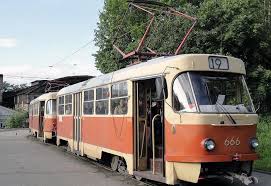 Фото остановки трамвая № 19 г. Екатеринбург 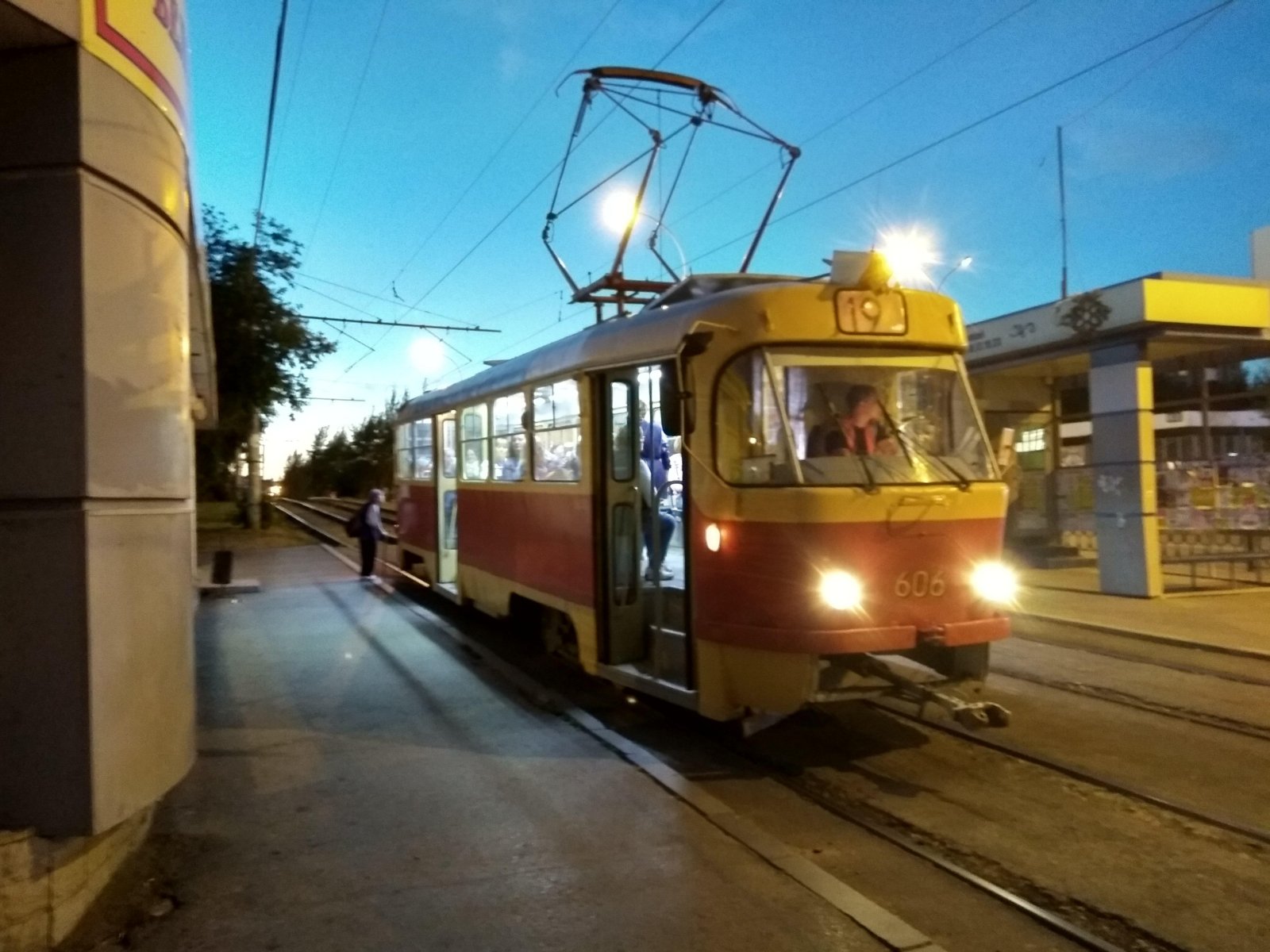 Билеты, «игровые деньги». 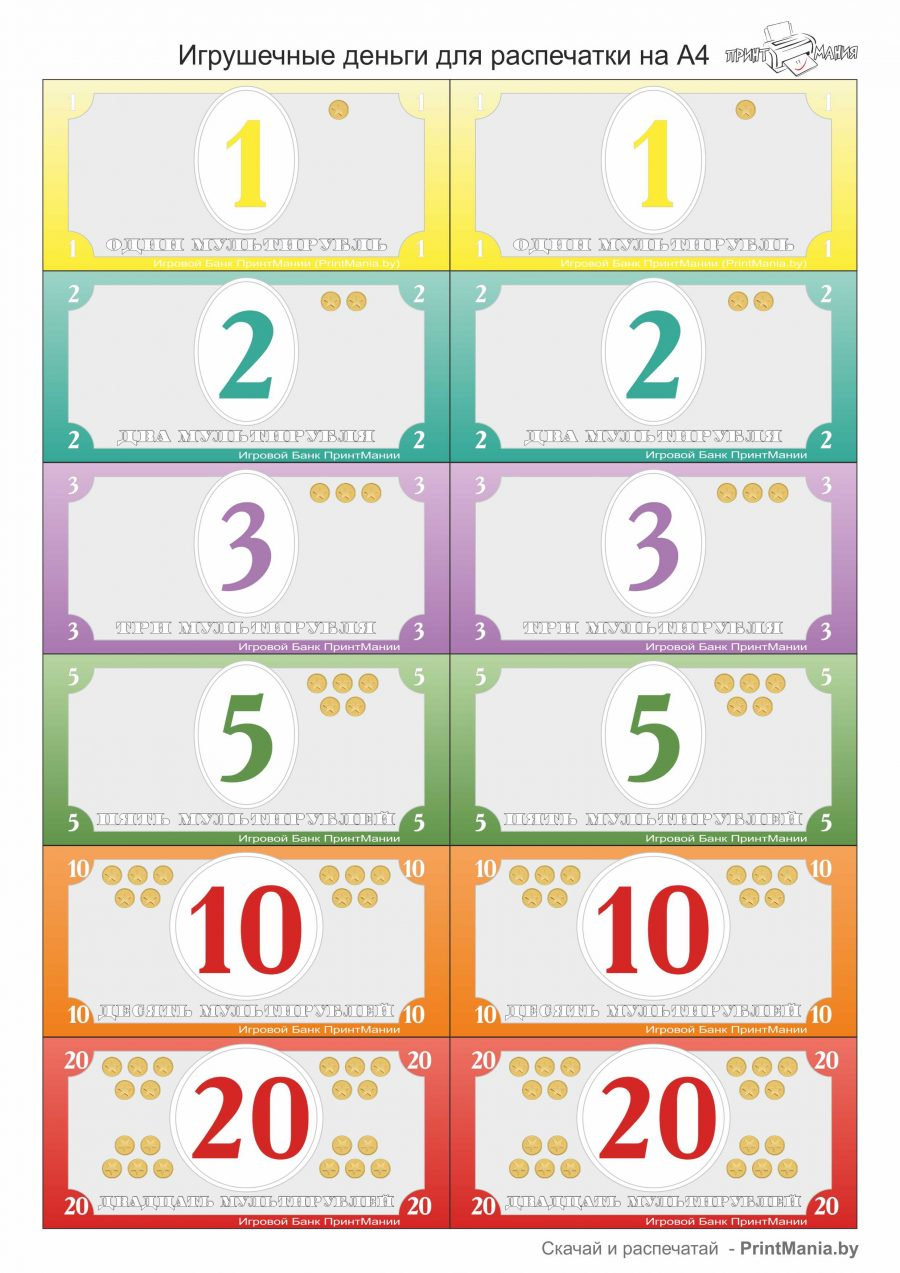 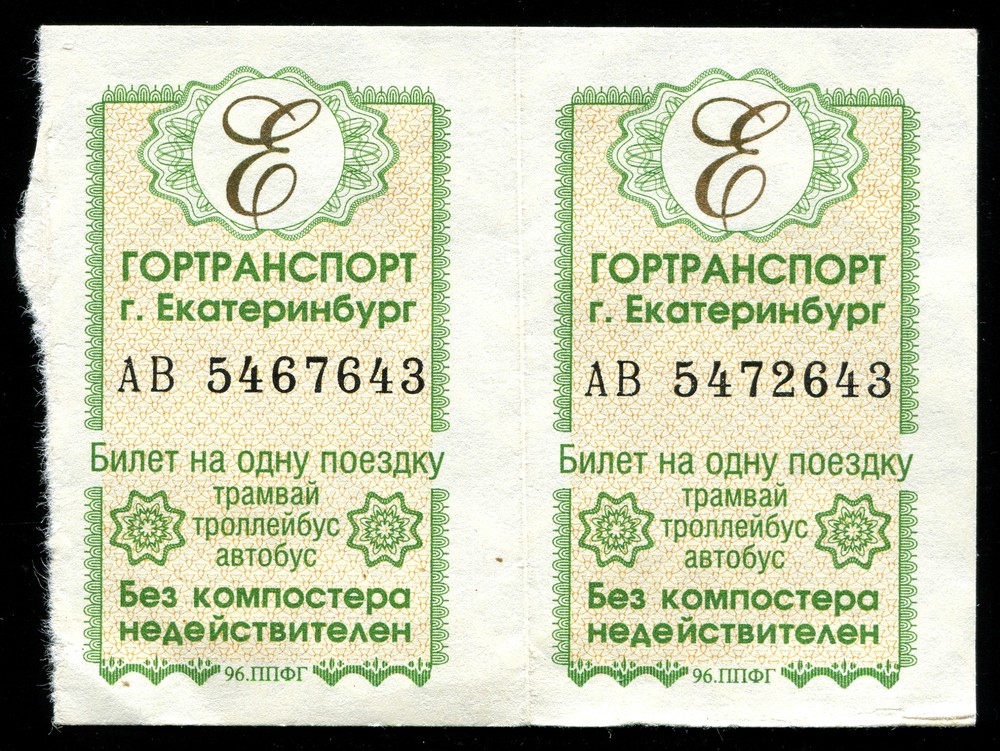 Разрезная картинка трамвая Игра: «Собери трамвай»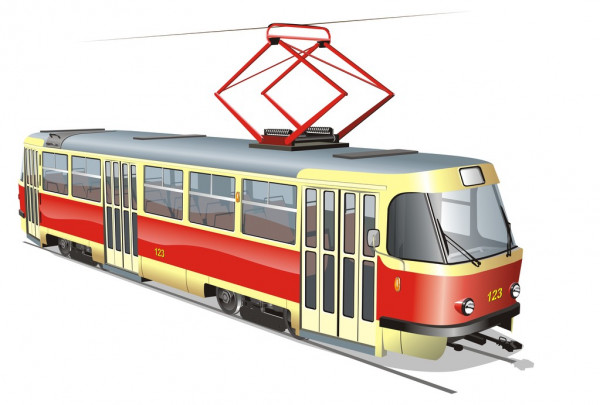 Дорожные знаки: 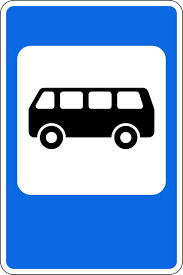 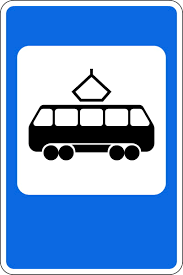 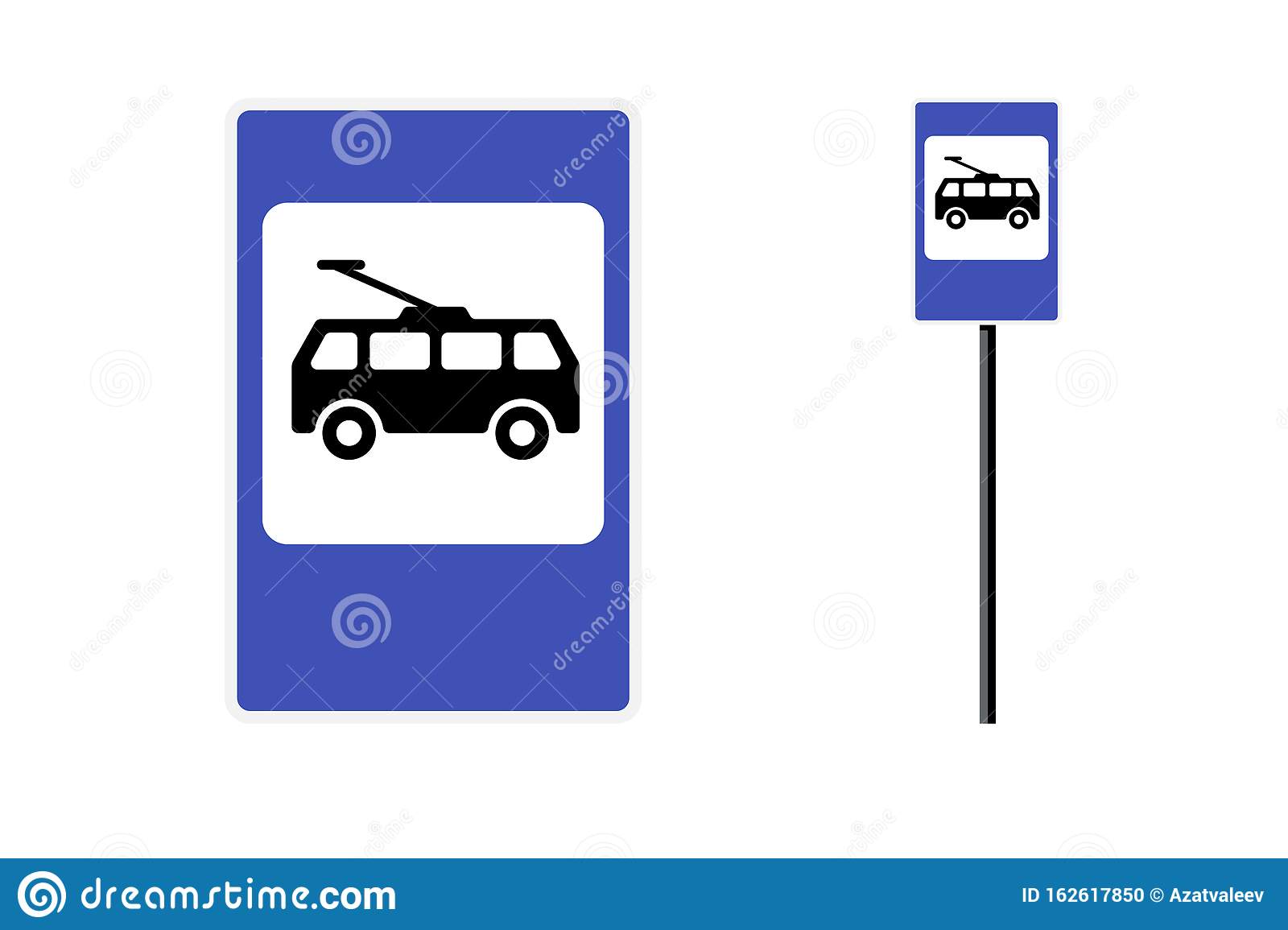 Фото дидактической игры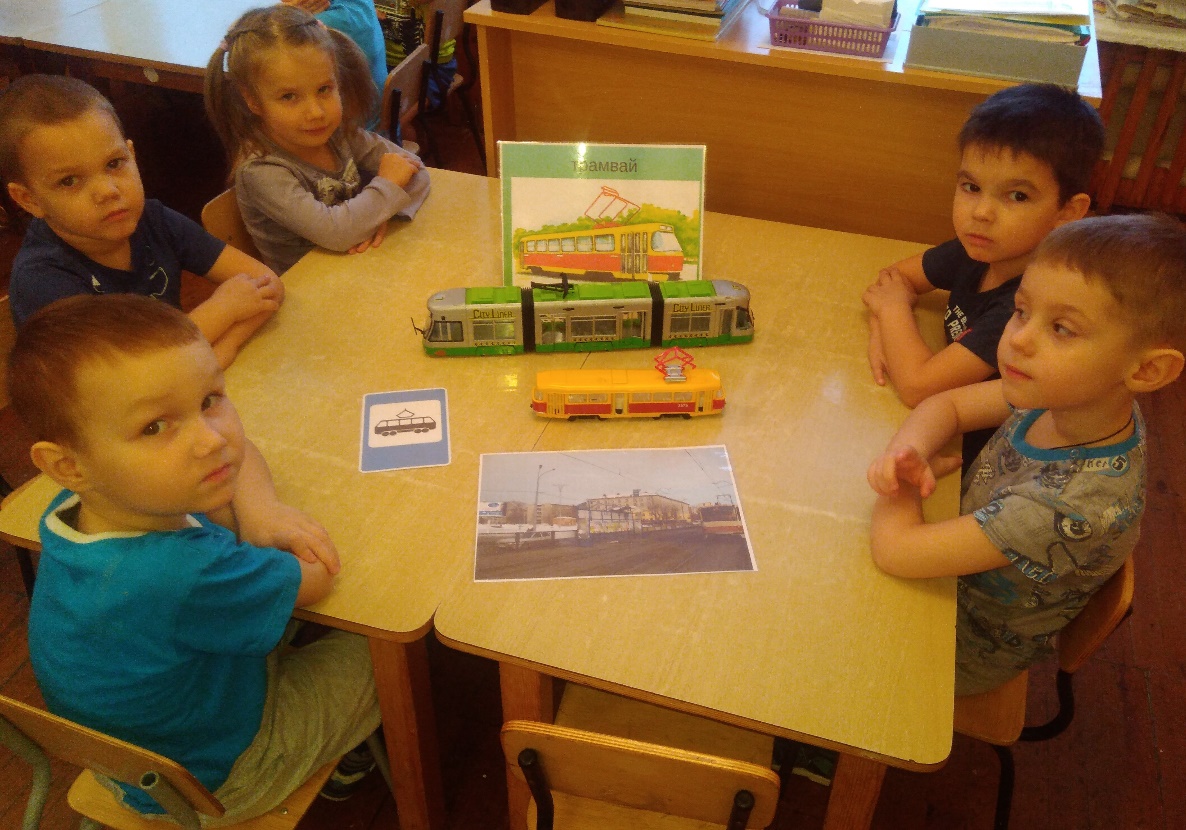 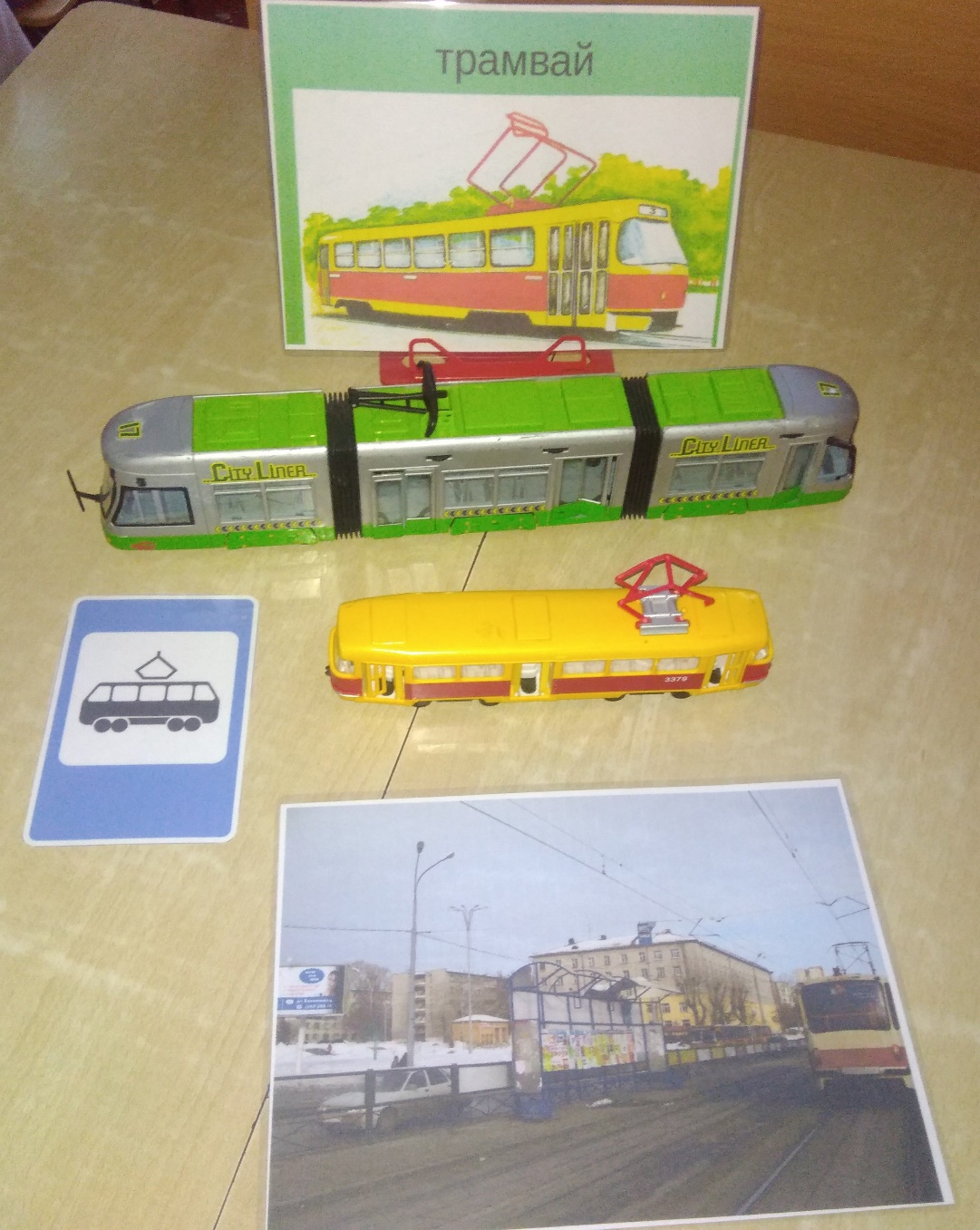 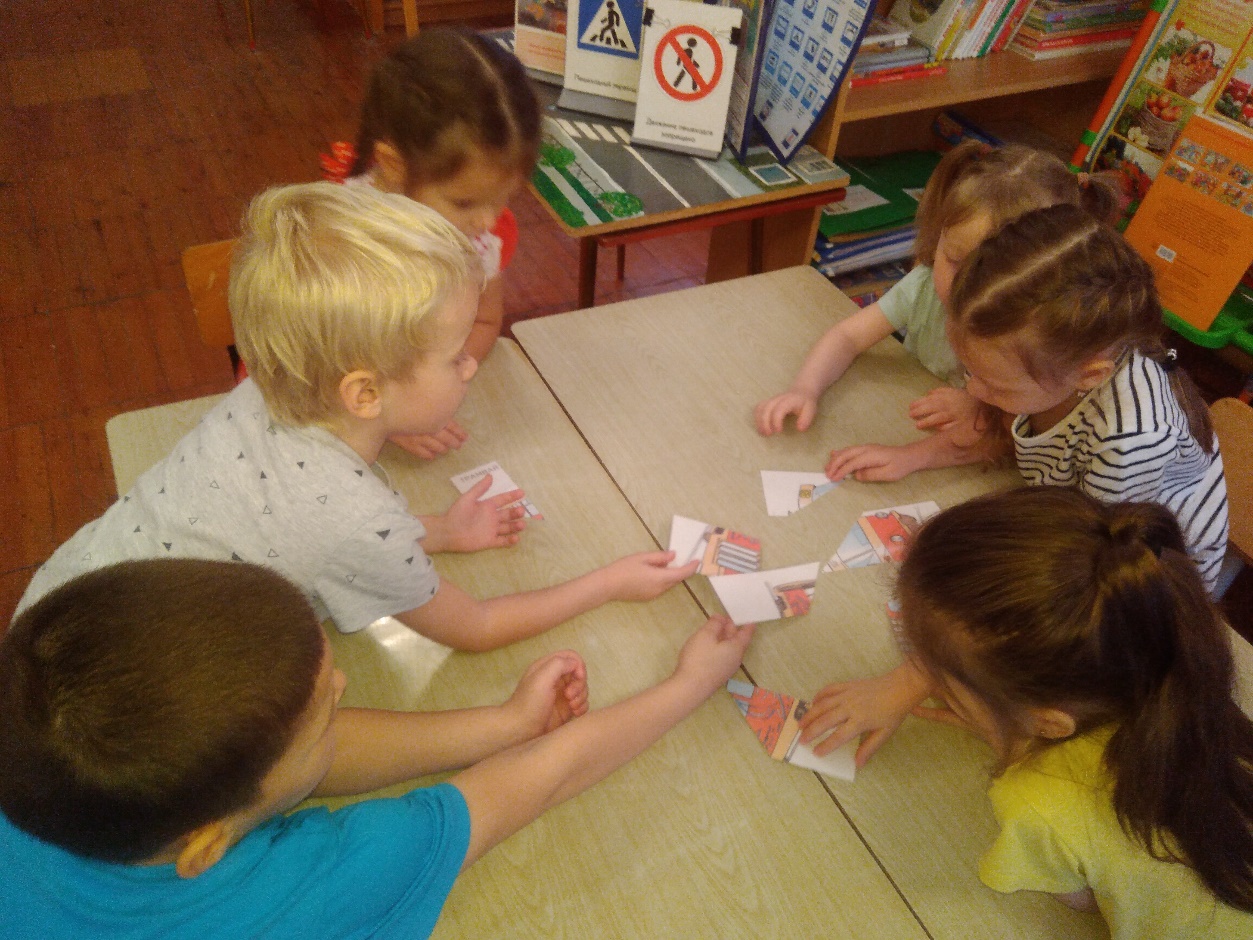 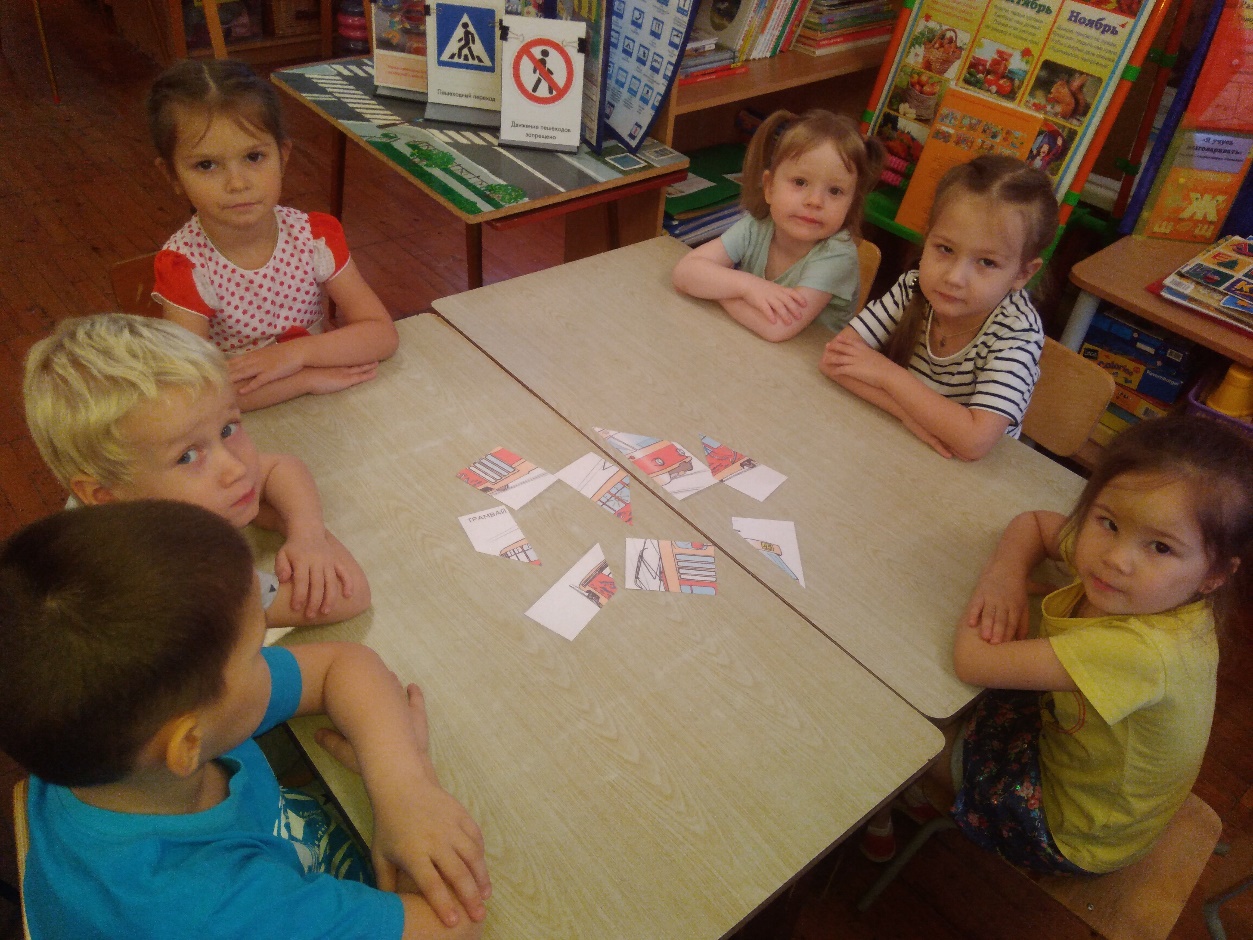 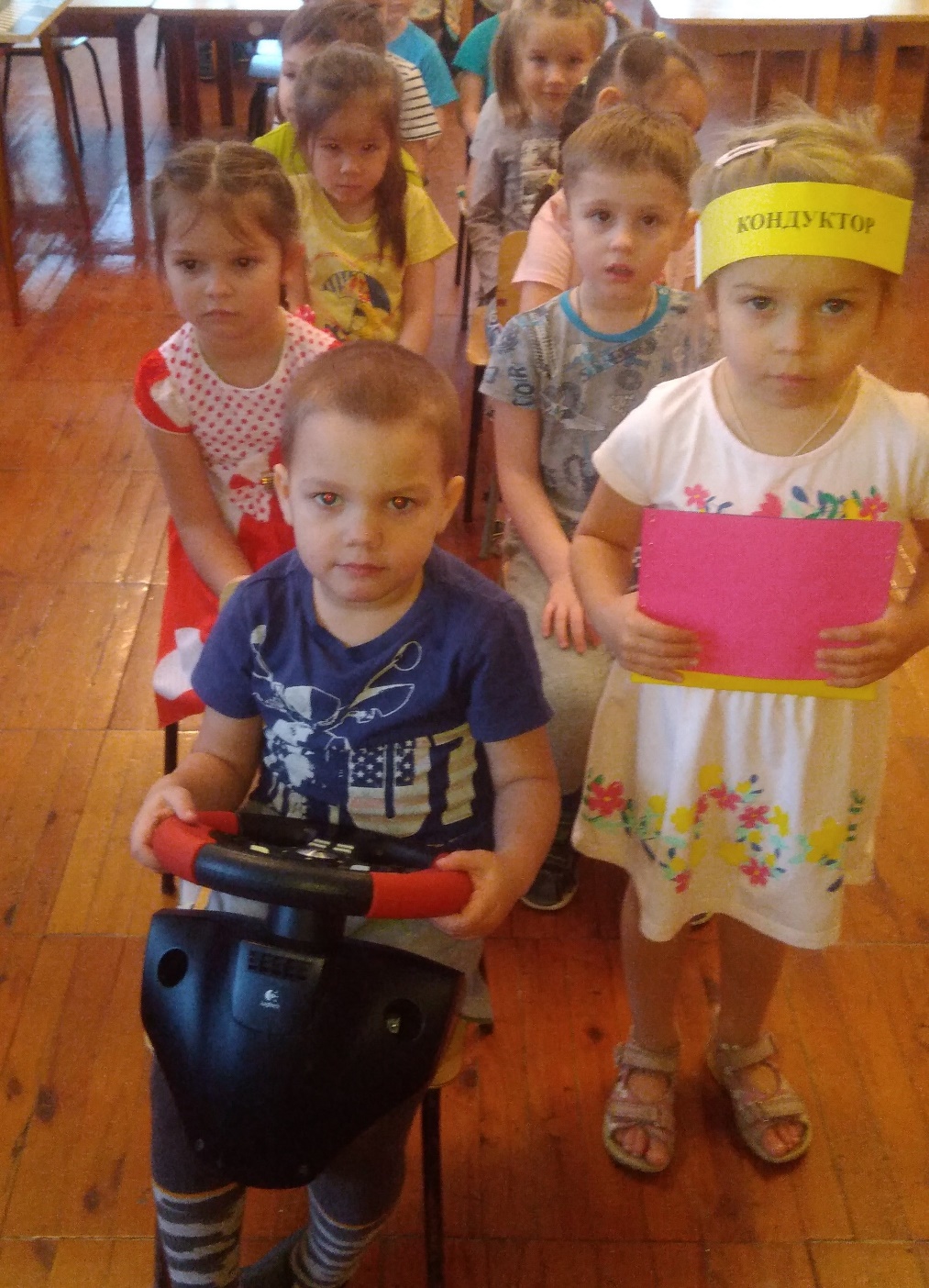 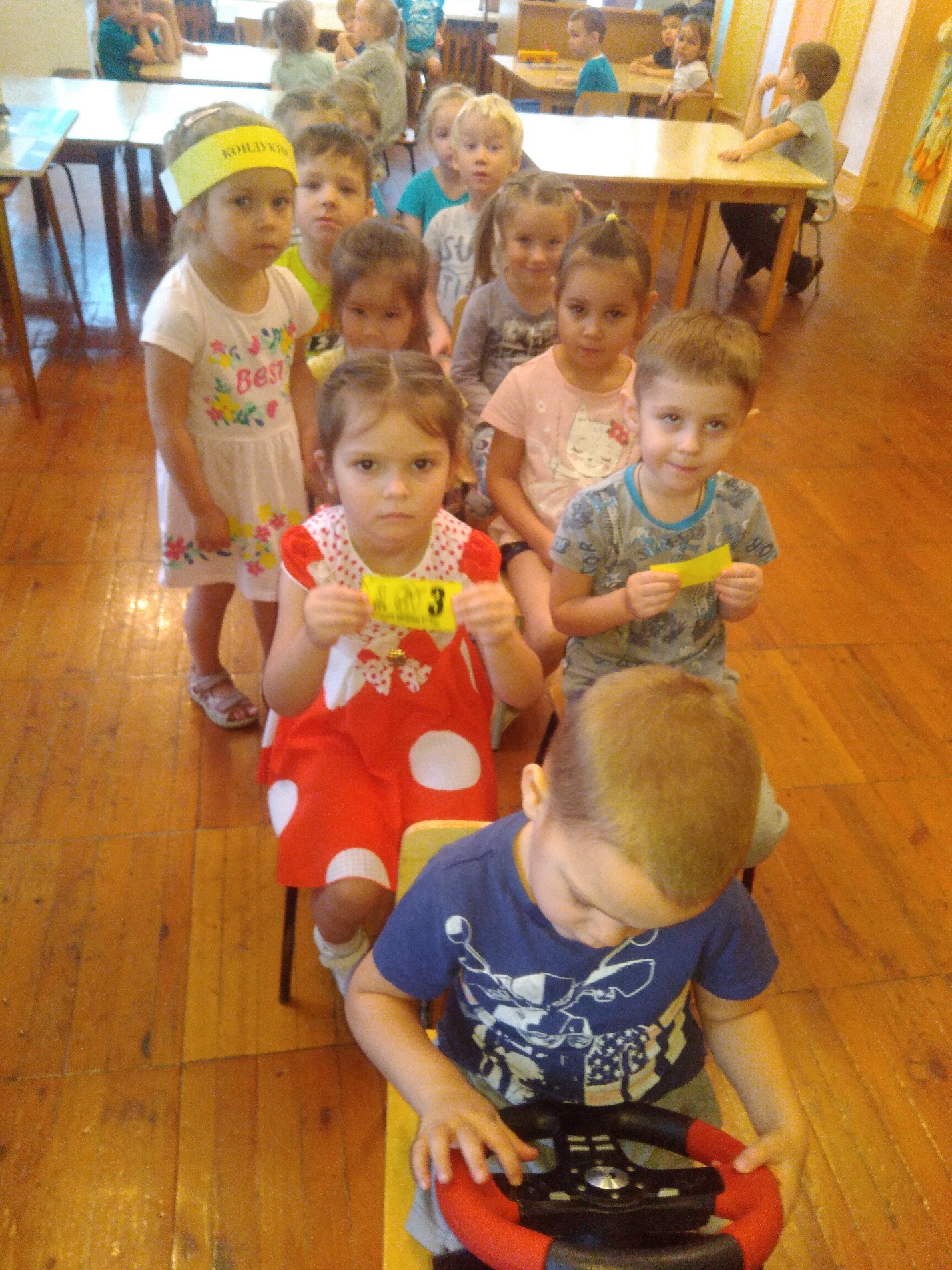 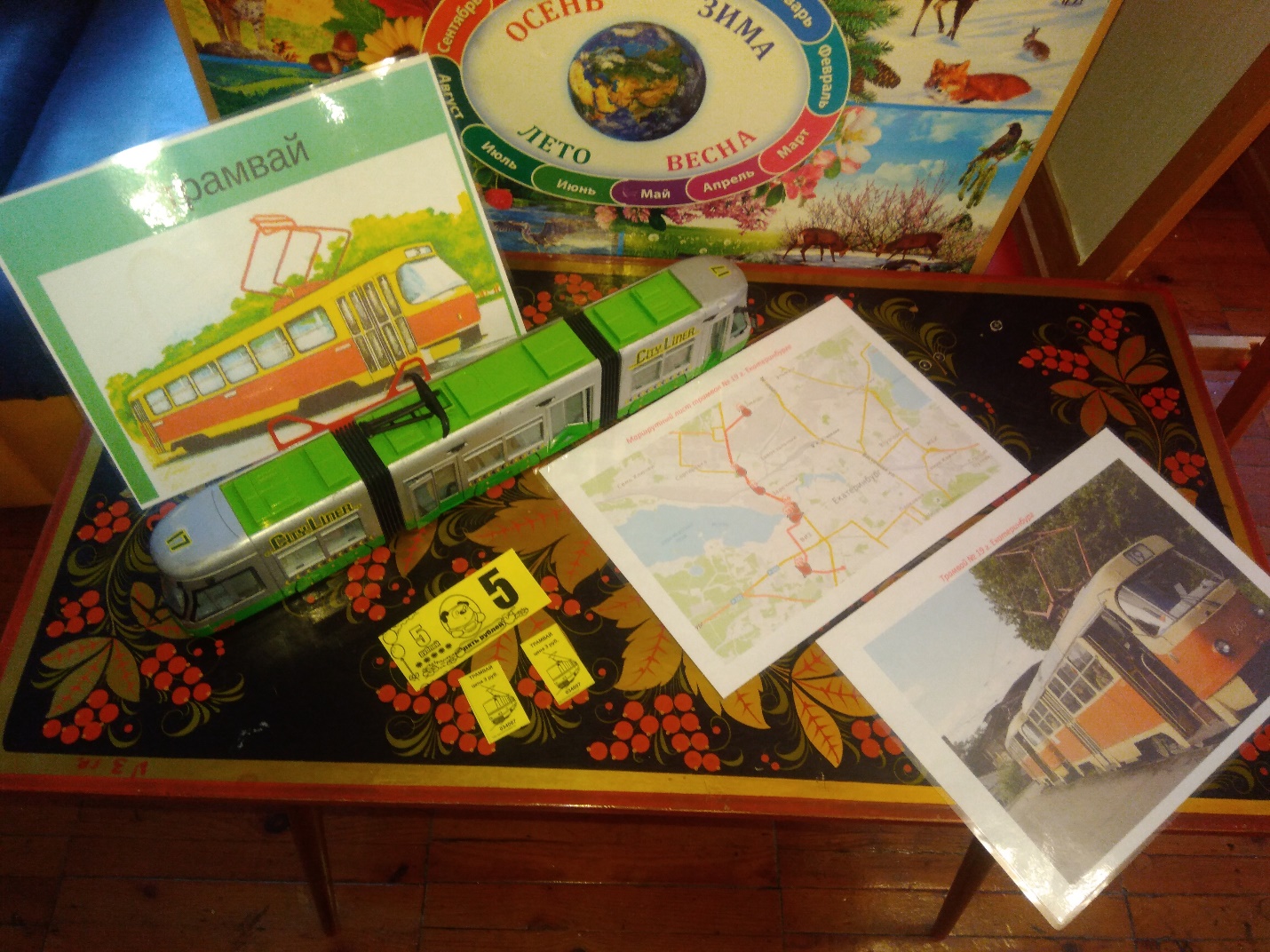 